Weebly Matrix Page Opening Page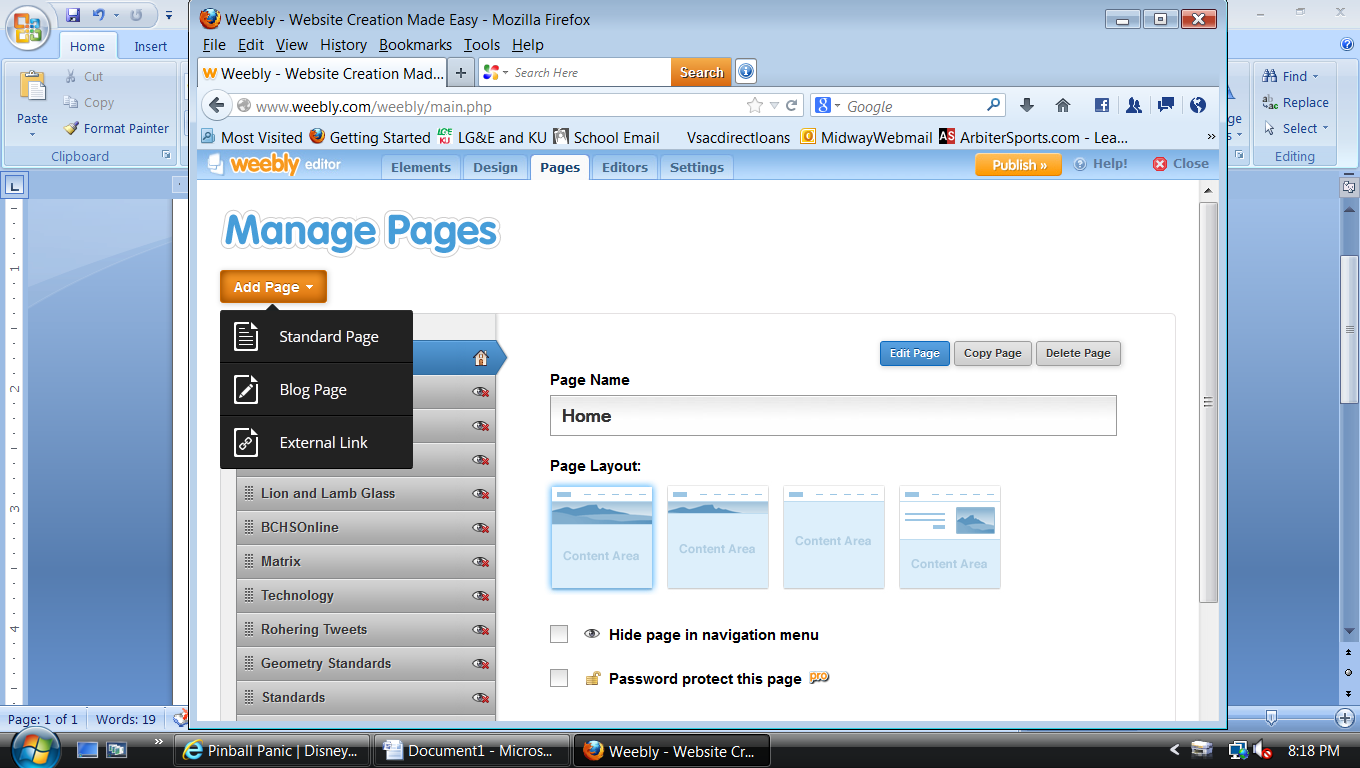 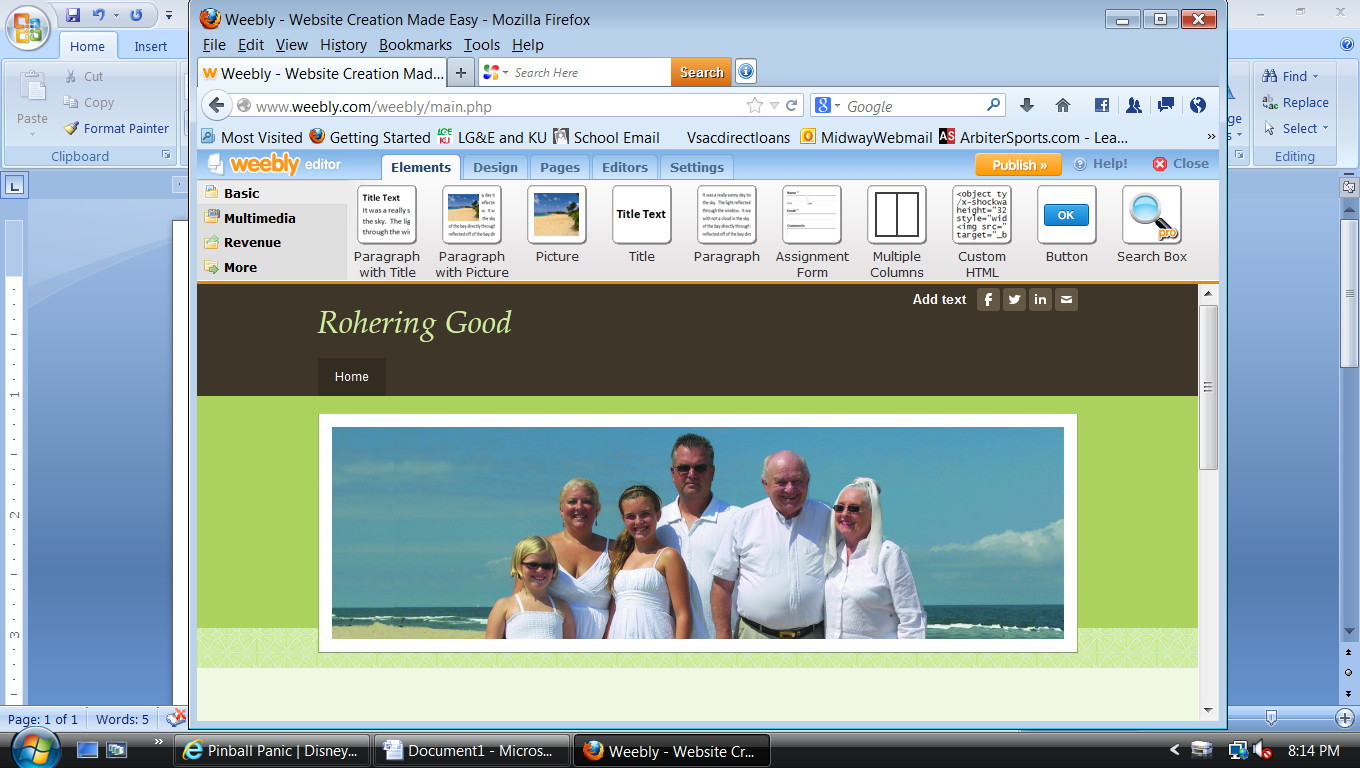 To make a Matrix Page Go to Pages  and  click Add Page; Standard Page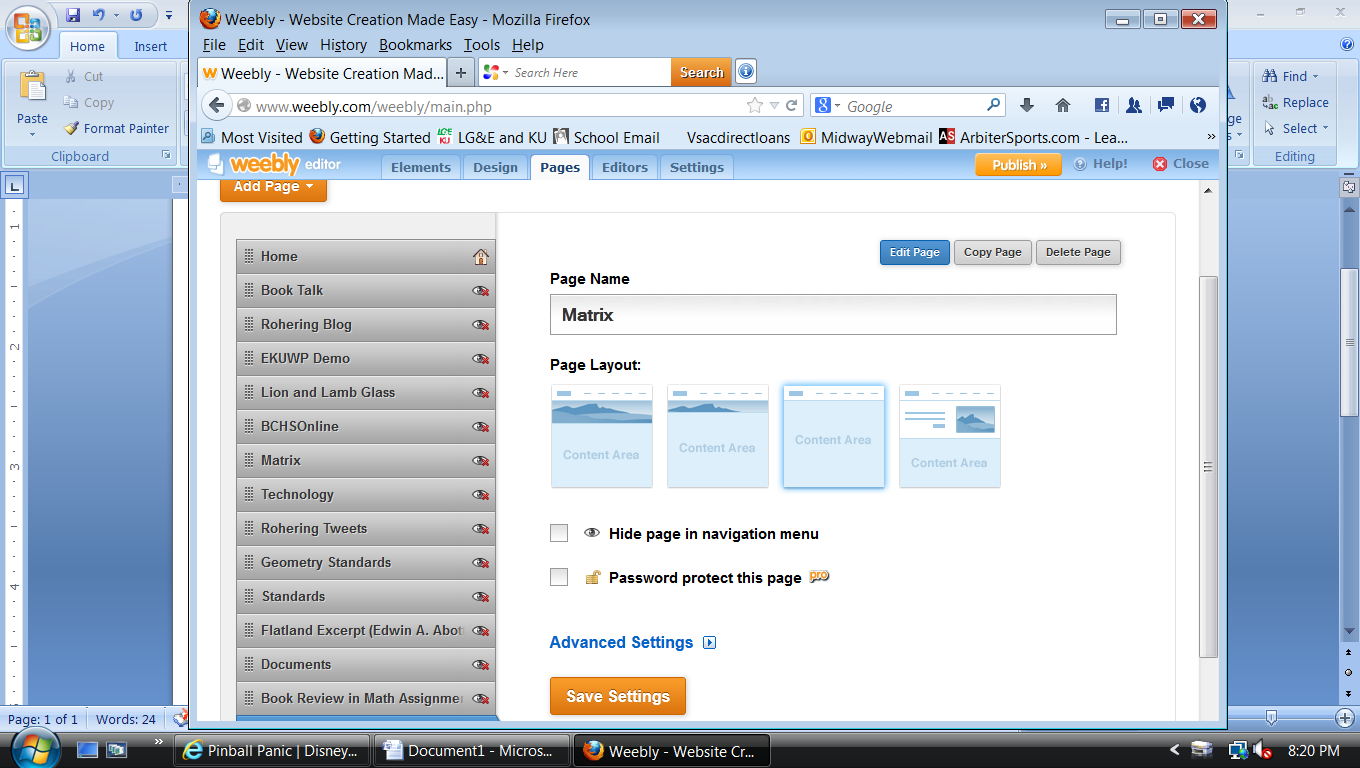 Page Name : MatrixPage Layout : (this gives more space for the Matrix)Click   Edit PageBuild the Matrix Drag “Multiple Columns” down on your page.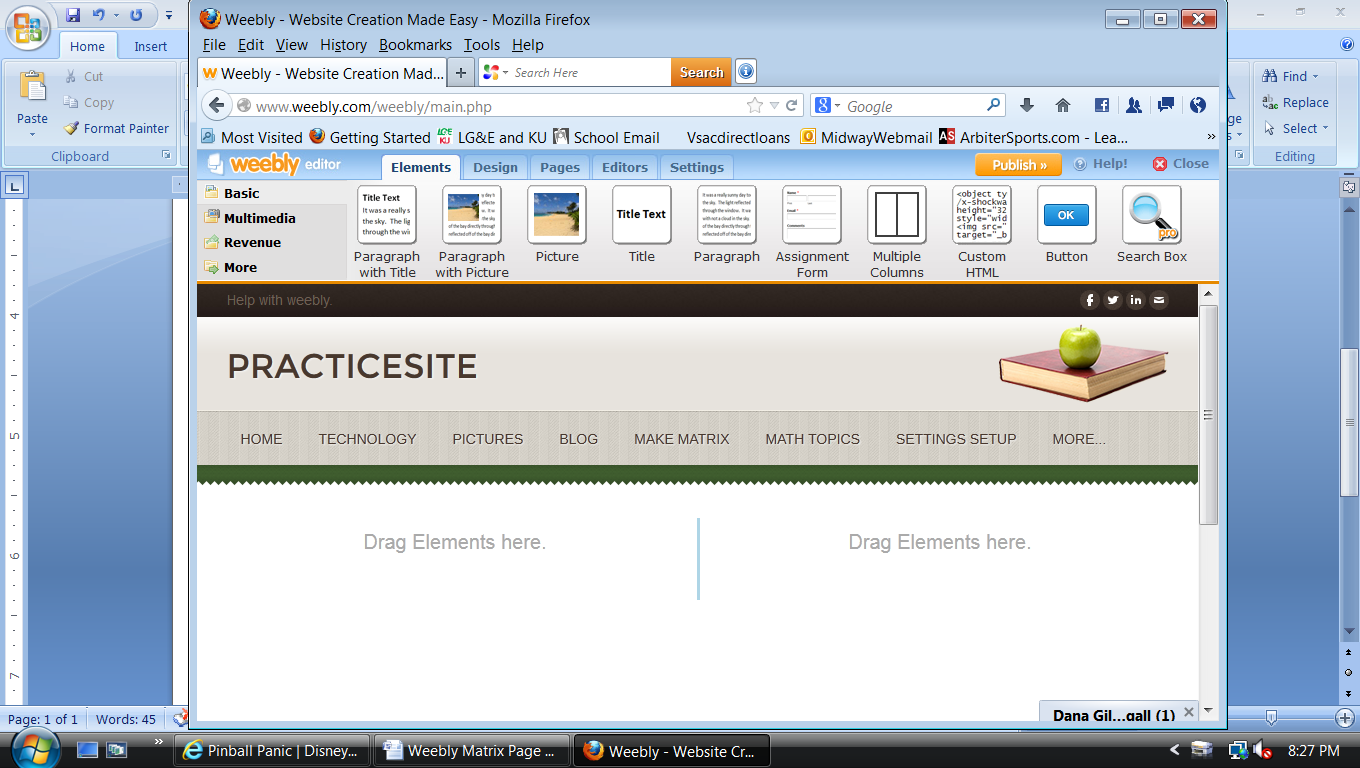 Select 4 columns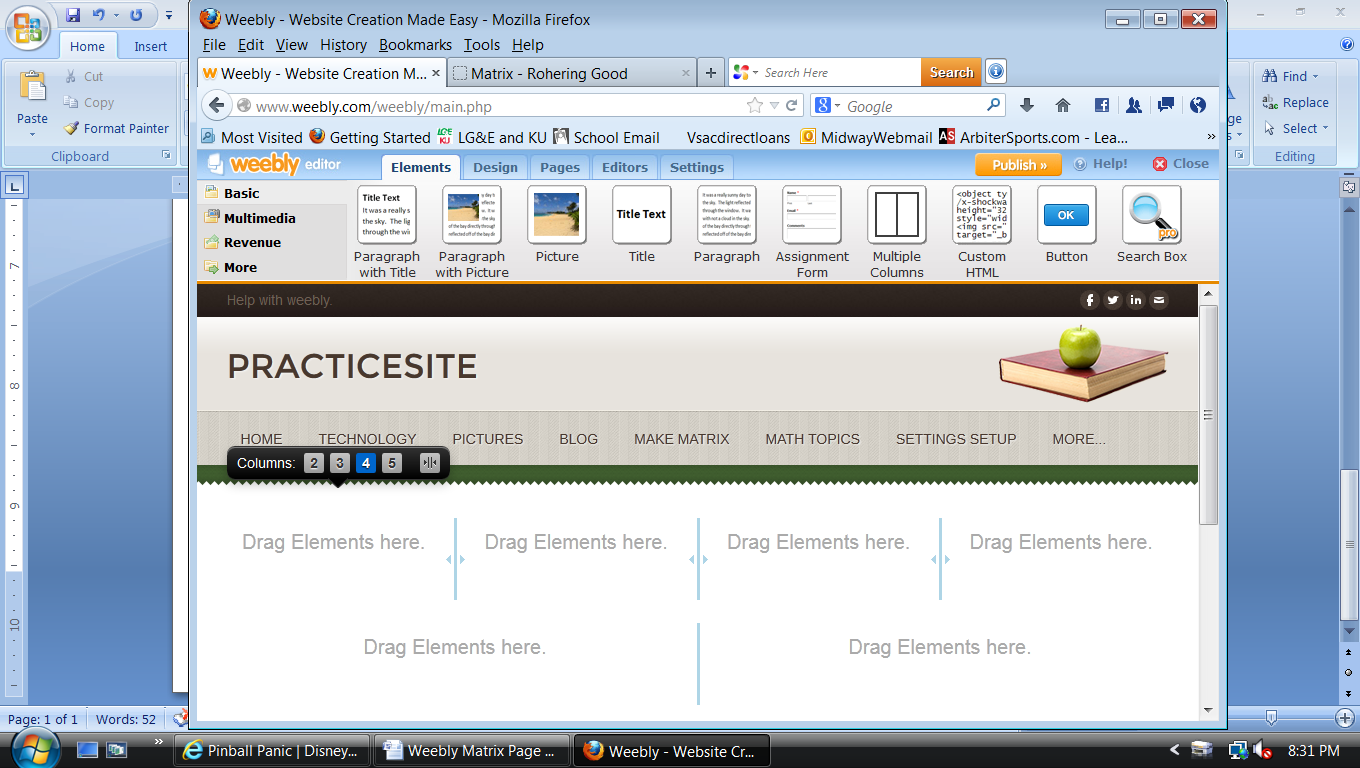 Make 7 of these rows with 4 columns.        Drag “Title Text” Into each cell AND into each cell in Column 1.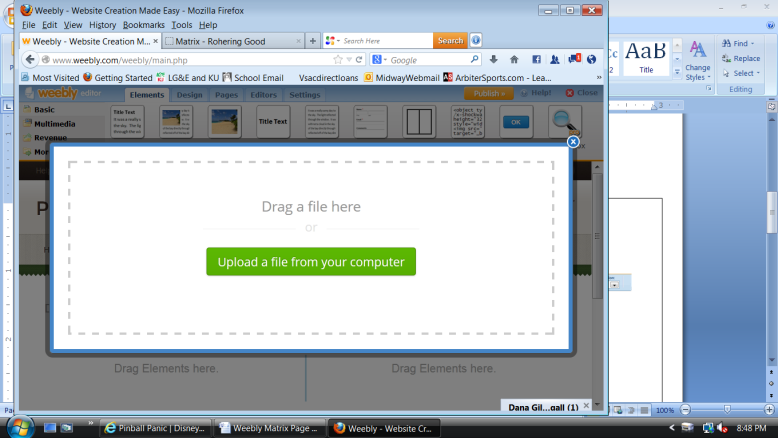 Insert Files into cells        Drag File into the cell to attach your file.  Follow Instructions 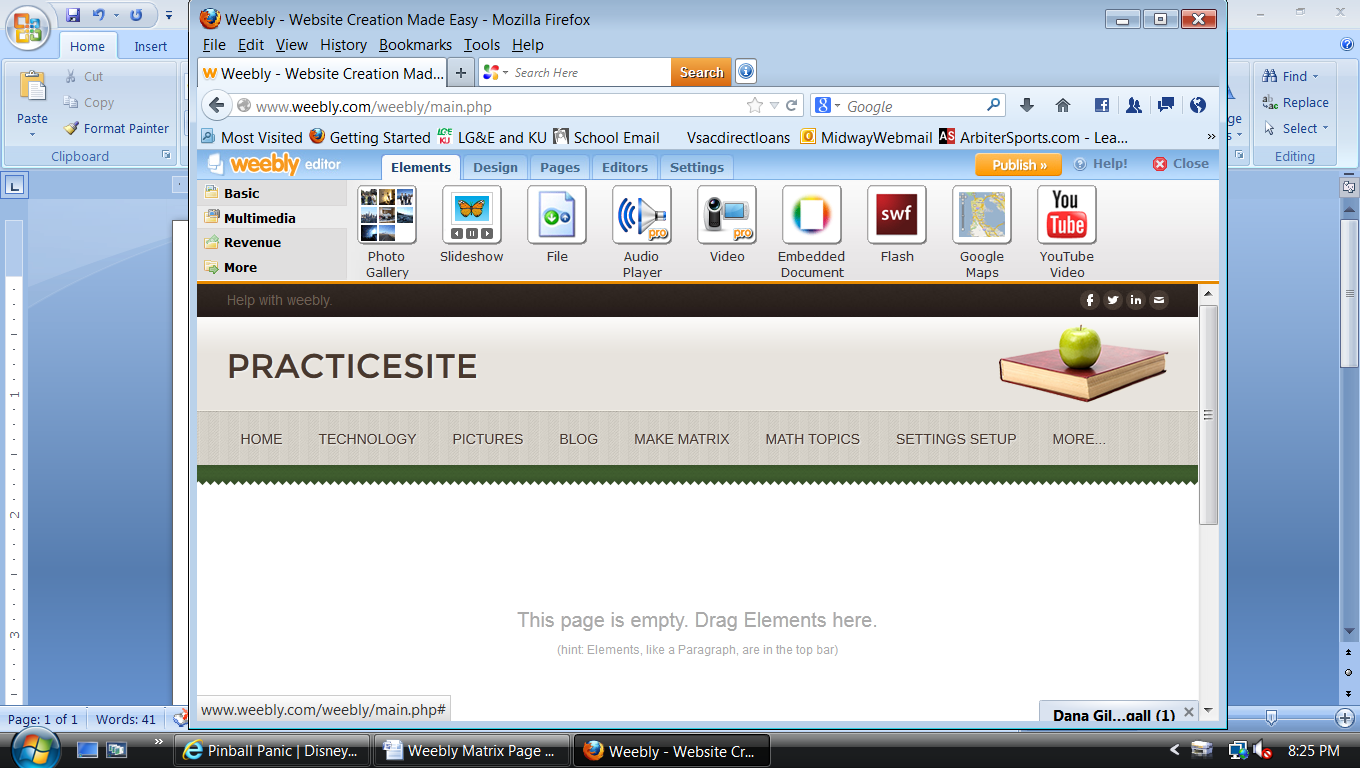 TypesContentArgumentNarrativeInformative / Explanatory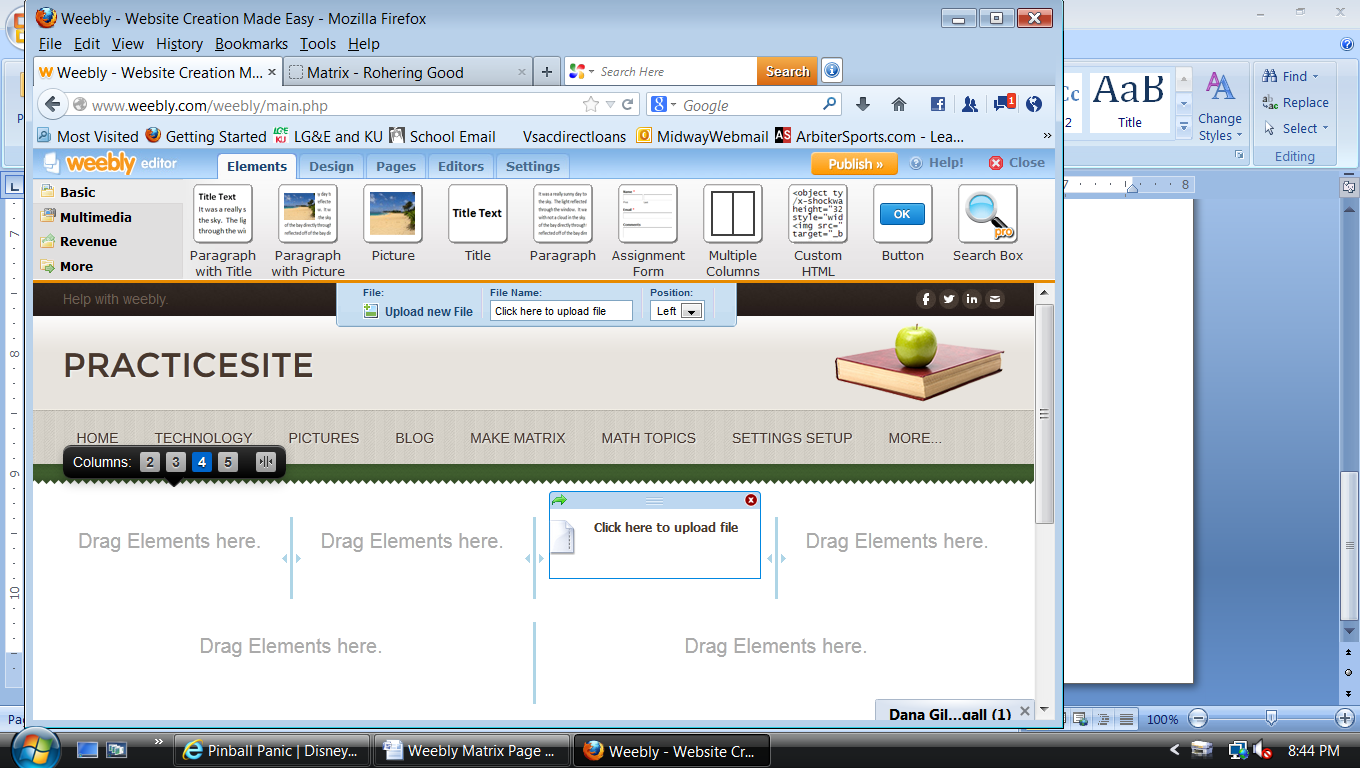 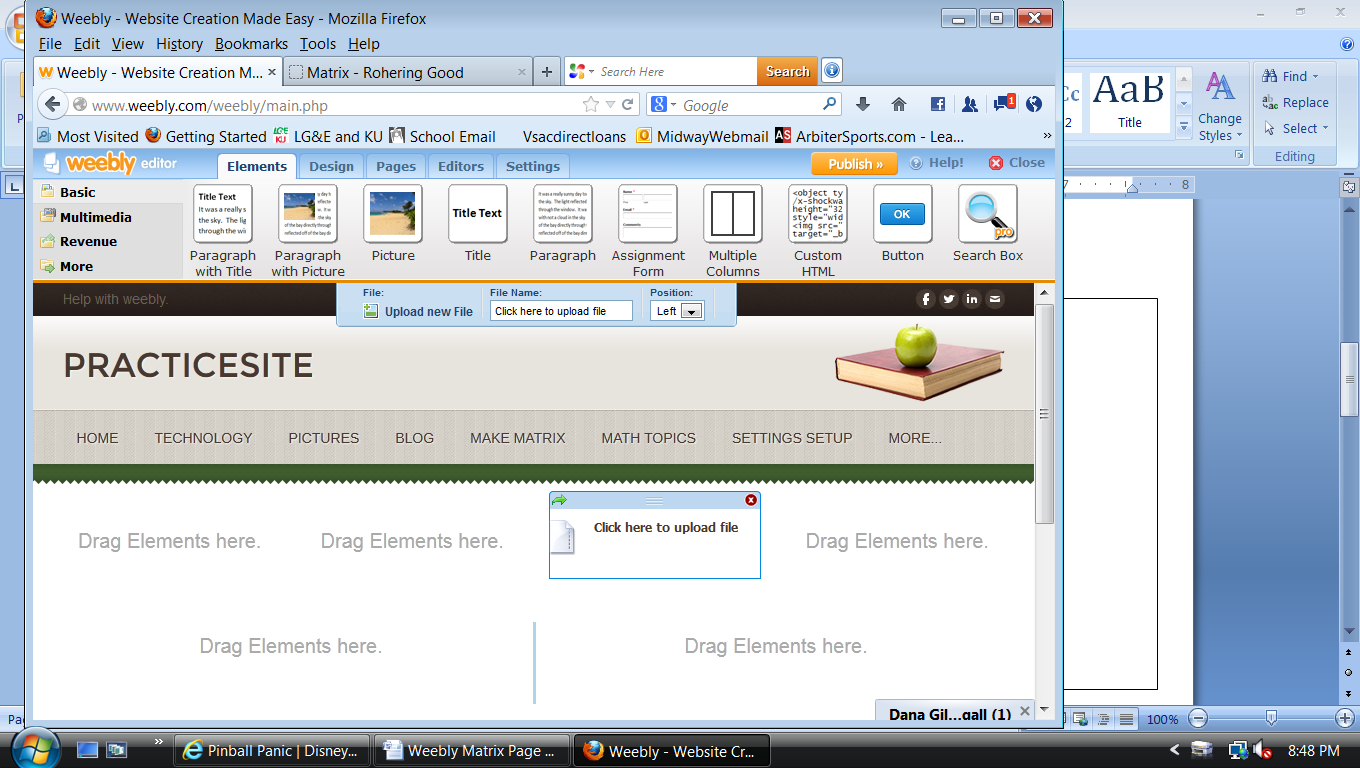 PersonalClassroom PracticeCraftLeadershipReflectiveFree Spots